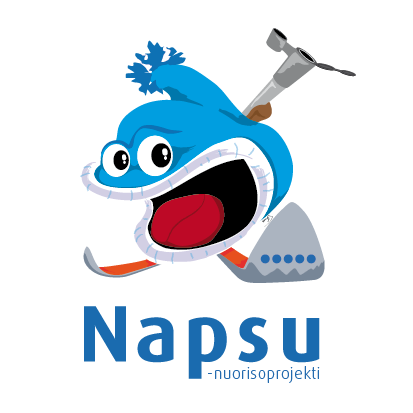 Leiri on tarkoitettu ampumahiihdosta kiinnostuneille lapsille ja nuorille sekä heidän vanhemmilleen. Päivän kestävällä leirillä tutustutaan lajin perusteisiin painottuen ammuntaan ja lajin turvallisuuteen. Leirin jälkeen osallistujat ovat valmiimpia siirtymään ampumahiihtokouluun tai seuran lajiharjoituksiin. 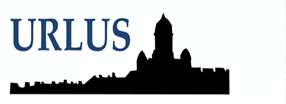 Leiri huipentuu ammuntaan oikealla ampumahiihtoaseella!  Leirihinta 50€Paikka ja aika: Ilmoittautumiset ja kyselyt: 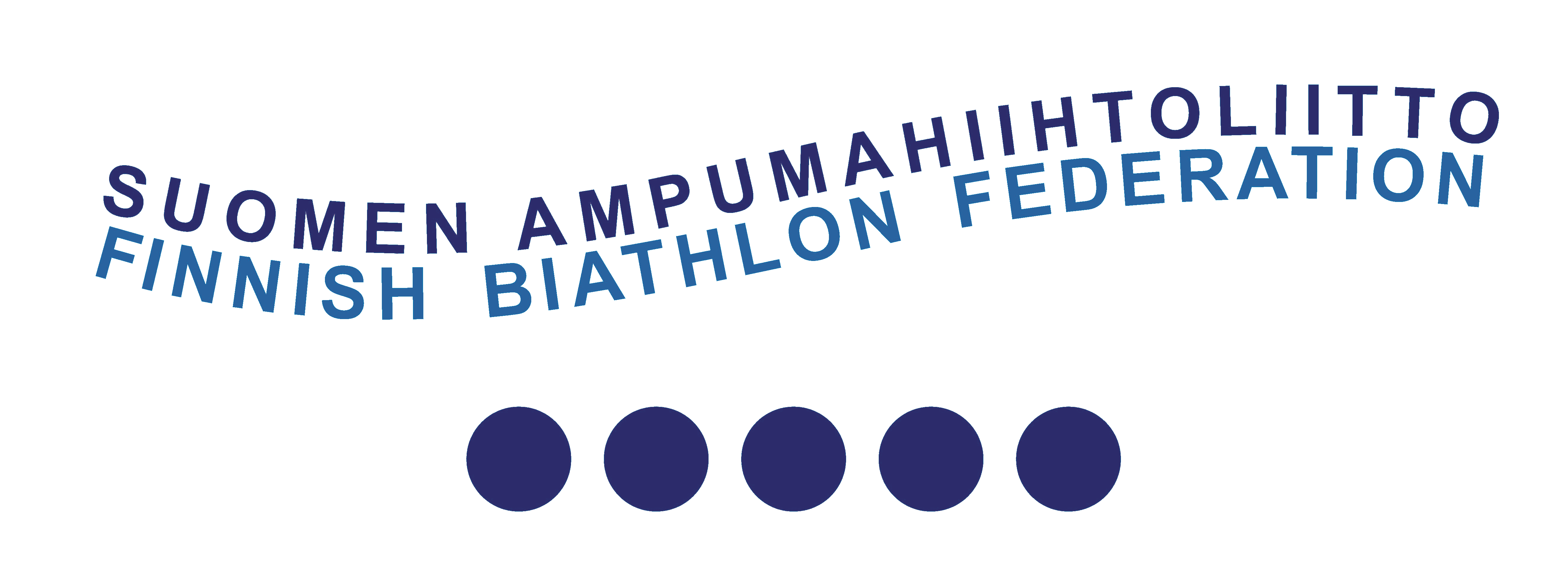 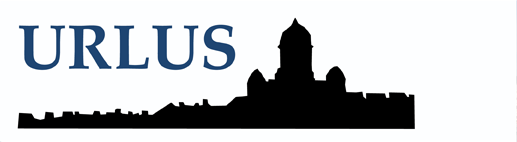 